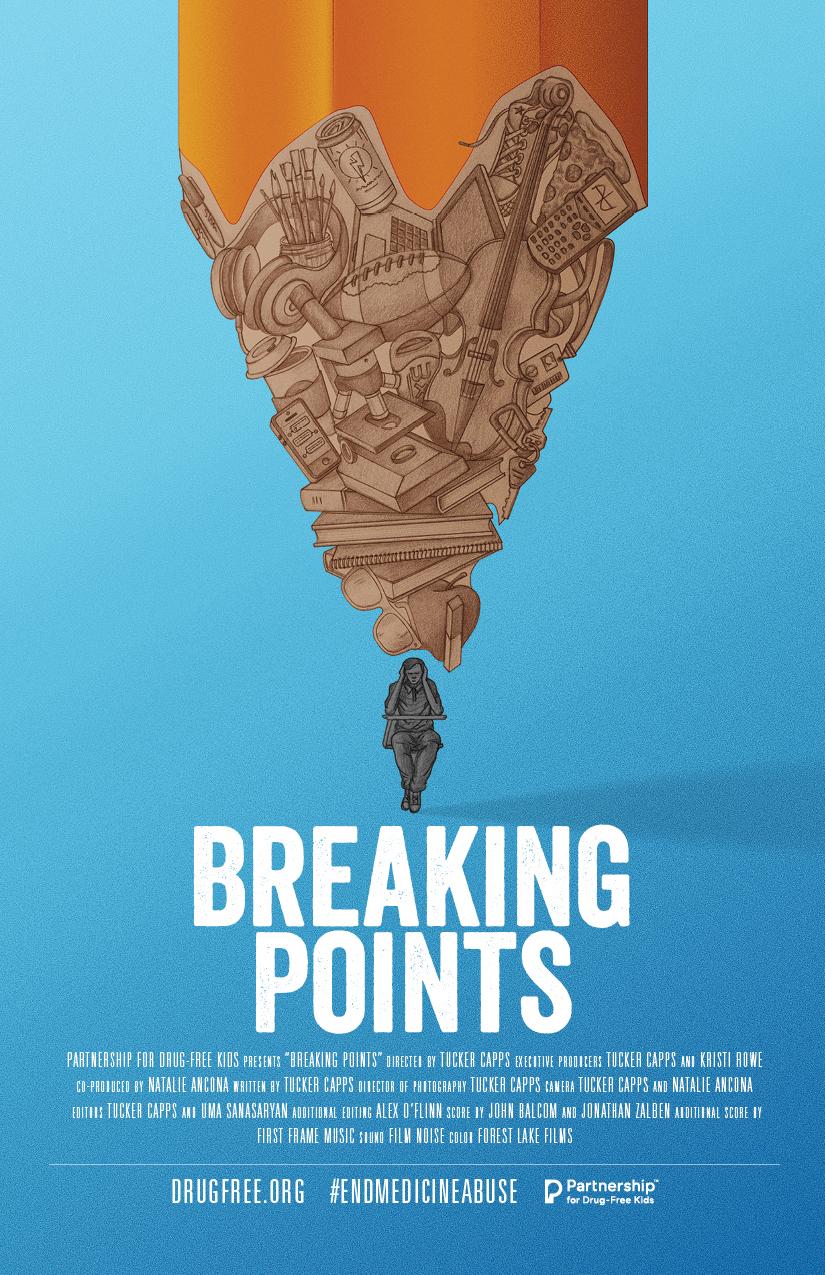 (Insert your logo here)Invites you to a special screening of BREAKING POINTSBREAKING POINTS, is a 30-minute documentary that explores the stress and pressures our teens face every day, as well as the unhealthy ways that many of them cope, including abusing prescription stimulants.Followed by a Panel Discussion and Q&A(Date) (Location)(Time)MODERATOR 						(Moderator Name)(Moderator Title) (Moderator Organization)PANELISTS(Panelist Name)(Panelist Title)(Panelist Organization) (Panelist Name)(Panelist Title)(Panelist Organization)Panelist Name)(Panelist Title)(Panelist Organization)EVENT SPONSORED BY    (List any event sponsors or special thanks here)*Kindly RSVP by (Date) to: (Email)BREAKING POINTS developed by: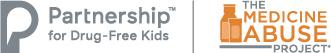 